CURRICULUM VITAE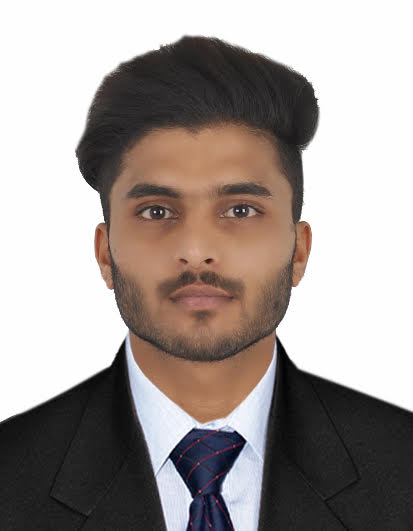 MUHASHIR Muhashir-392511@2freemail.com Personal ProfileDate of Birth: 17.07.1995Gender: MaleMarital Status: Single Nationality: IndianReligion: muslimHeight: 178cmWeight: 65kgBlood group : A+Interest and HobbiesMusicSports Linguistic Ability LanguagesEnglishSpeakingWritingReadingMalayalamSpeakingWritingReadingHindiSpeakingWritingReadingOBJECTIVESeeking an objective for professional growth and increasing responsibility as a professional in an organization where team spirit and personal skills are recognized and rewarded.Academic recordIATA (Diploma)Plus Two (Commerce)2013-2014S.S.L.C  2012Durga Higher Secondary School KanhangadProficiency Diploma in IATA /UFTAA Foundation & Electronic Booking Tools -Computer Reservation System-AMADEUS,GALILEO,ABACUS conducted by IATA Training & Development Institute.(Akbar Academy Kanhangad) Completed Technical SkillUses of Internet and Mailing Experience2  year sales field experience in lulu center KuwaitCosmetic section 1 yearReceptionistAkbar travels kanhangad (6month) (Travel Agency (ticketing & Cashier)Ground Staff and flour walking  Kempegowda International Airport BangaloreSynopsisAdopt any circumstance, flexible to learn new things, Good Interpersonal skills.Self-motivated, energetic & optimistic person who works as a heart of a teamExcellent in Writing & Oral Communication, Inter Personal, and problem solving skills with the ability to work in multi-cultural environment.